КОММЕРЧЕСКОЕ ПРЕДЛОЖЕНИЕ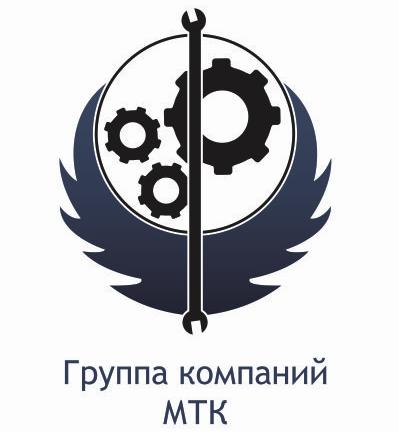 Группа компаний ООО «МТК» совместное Российско-Китайское предприятие, занимающаяся поставкой спецтехники (бульдозеры, погрузчики, самосвалы, автокраны и др.), а так же запасных частей к ней, производства КНР. Имея большой опыт и слаженный коллектив, готова осуществить поставку спецтехники для нужд вашей организации: Самосвал Shaanxi Shacman (8 x 4)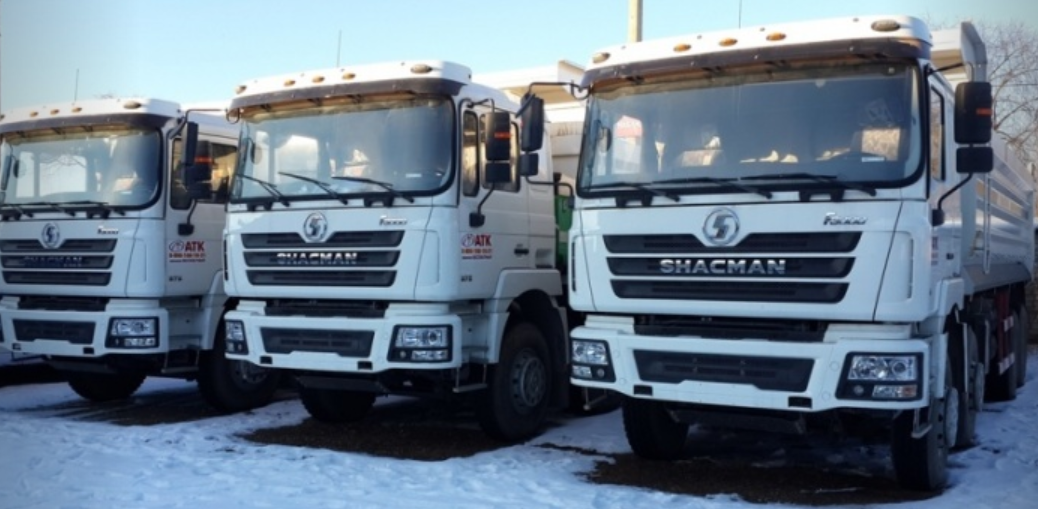 Весовые параметры и нагрузкиСнаряженная масса, кг 15700
Полная масса, кг 31 000
- на переднюю ось, кг 6500
- на заднюю тележку, кг 18 000Самосвальная платформаОбъем платформы, м3 17,7 - 32,7
Угол подъема платформы, град. 50Размеры кузова, см7000...9500 х 2300 х 1100...1500
толщина дна 8мм, 
боковые стены 4мм,
подогрев кузоваДвигательмодель двигателя: «WEICHAI» WP12.375E40 
евро IV номинальная мощность, кВт (л.с.): 275 / 375
максимальный крутящий момент, Н.м (кгс.м) :
1800 
тип: дизельный с турбонаддувом.Коробка передачтип: механическая с синхронизаторомПередняя осьЗависмая, балансирная,
2 полуэллиптические рессоры
с амортизатормиЗадняя тележкаЗависмая, балансирная, 
2 полуэллиптические рессоры 
с реактивными тягамиШиныПневматические, 
радиальны, 18 слойныеРулевое управлениетип: рулевой механизм ZF 8098 или Shashi Jiulong D50
гидроусилительКабинаMAN F 3000, цельнометалическая,
двухдверная откидывающая вперед,
спальник  